ОБОРОТ ОПТОВОЙ ТОРГОВЛИ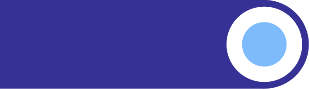 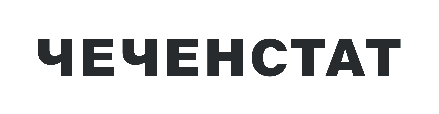 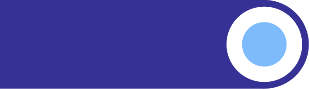 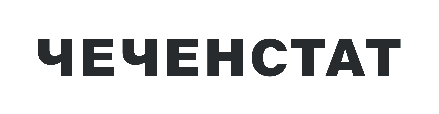 Оборот оптовой торговли в феврале 2024 года составил 6356,9 млн рублей, или 146,6%                            (в сопоставимых ценах) к соответствующему месяцу 2023 года, в январе – феврале 2024 года           – 12752,4 млн рублей, или 139,2%.млн руб., в сопоставимых ценахВ январе - феврале 2024 года в структуре общего оборота оптовой торговли доля организаций оптовой торговли составляет 86,4%.Динамика оборота оптовой торговли, млрд рублейФевраль 2024 г.Февраль 2024 г.в % кФевраль 2024 г.в % кЯнварь – февраль 2024 г.Январь – февраль 2024 г.в % кянварю – февралю 2023 г. Февраль 2024 г.февралю 2023 г.январю 2024 г.Январь – февраль 2024 г.Январь – февраль 2024 г.в % кянварю – февралю 2023 г. Оборот оптовой торговли, всего6356,9146,699,812752,4139,2из него:оборот оптовой торговли организаций оптовой торговли5321,4176,793,711022,6181,0оборот оптовой торговли организаций других видов экономической деятельности1035,578,1149,81729,856,2